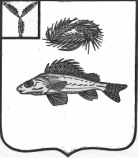 АДМИНИСТРАЦИЯ
МАРЬЕВСКОГО МУНИЦИПАЛЬНОГО ОБРАЗОВАНИЯЕРШОВСКОГО РАЙОНА САРАТОВСКОЙ ОБЛАСТИПОСТАНОВЛЕНИЕ                                                                                                                                                                                                                                                                                                                       от 08.04.2021 года                            № 11О внесении изменений и дополнений В постановление № 3 от 15.03.2015 г. «Об утверждении Порядка увольнения в связи  с утратой доверия»В соответствии с Федеральным законом от 25.12.2008 г. №273-ФЗ «О противодействии коррупции», Федеральным законом от 02.03.2007 г. №25-ФЗ «О муниципальной службе в Российской Федерации», руководствуясь Уставом Марьевского муниципального образования Ершовского района, администрация Марьевского муниципального образования Ершовского района ПОСТАНОВЛЯЕТ:1.Внести в приложение к постановлению от 15.03.2015 г. № 3 «Об утверждении Порядка увольнения в связи с утратой доверия» изменения:1.1 Дополнить пункт 1. приложения к постановлению абзацем следующего содержания:«Решение об увольнении принимается на основании:1)доклада о результатах проверки, проведенной подразделением кадровой службы соответствующего муниципального органа по профилактике коррупционных и иных правонарушений;2)рекомендации комиссии по соблюдению требований к служебному поведению муниципальных служащих и урегулированию конфликта интересов в случае, если доклад о результатах проверки направлялся в комиссию;3) объяснений муниципального служащего;4) иных материалов».1.2. В пункте 2. абзац 1. изложить в новой редакции:«-непредставления лицом сведений о своих доходах, об имуществе и обязательствах имущественного характера, а также о доходах, об имуществе и обязательствах имущественного характера своих супруги (супруга) и несовершеннолетних детей либо представления заведомо недостоверных или неполных сведений, если иное не установлено федеральными законами»1.3. Дополнить пункт 2. приложения к постановлению абзацами следующего содержания:- участия лица на платной основе в деятельности органа управления коммерческой организации, за исключением случаев, установленных федеральным законом;- осуществления лицом предпринимательской деятельности;- вхождения лица в состав органов управления, попечительских или наблюдательных советов, иных органов иностранных некоммерческих неправительственных организаций и действующих на территории Российской Федерации их структурных подразделений, если иное не предусмотрено международным договором Российской Федерации или законодательством Российской Федерации.- в случае совершения правонарушений, установленных статьями 14.1 и 15 Федерального закона от 02.03.2007 г. №25-ФЗ «О муниципальной службе в Российской Федерации»;2.Разместить настоящее решение на официальном сайте администрации Ершовского  муниципального района.Глава	 Марьевского МО			                         	С.И. Яковлев